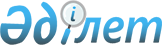 О внесении изменений в постановление акимата Мангистауского района от 19 февраля 2019 года № 84 "Об утверждении государственного образовательного заказа на дошкольное воспитание и обучение, размера родительской платы на 2019 год"Постановление акимата Мангистауского района Мангистауской области от 20 сентября 2019 года № 346. Зарегистрировано Департаментом юстиции Мангистауской области 30 сентября 2019 года № 3995
      В соответствии с подпунктом 8-1) пункта 4  статьи 6 Закона Республики Казахстан от 27 июля 2007 года "Об образовании" акимат Мангистауского района ПОСТАНОВЛЯЕТ:
      1. Внести в постановление акимата Мангистауского района от 19 февраля 2019 года № 84 "Об утверждении государственного образовательного заказа на дошкольное воспитание и обучение, размера родительской платы на 2019 год" (зарегистрировано в Реестре государственной регистрации нормативных правовых актов за № 3824, опубликовано 1 марта 2019 года в Эталонном контрольном банке нормативных правовых актов Республики Казахстан) следующее изменение:
      приложение к указанному постановлению изложить в новой редакции согласно приложению к настоящему постановлению. 
      2. Государственному учреждению "Мангистауский районный отдел образования" (руководитель отдела Калиева С.) обеспечить государственную регистрацию настоящего постановления в органах юстиции, его официальное опубликование в Эталонном контрольном банке нормативных правовых актов Республики Казахстан и средствах массовой информации.
      3. Контроль за исполнением настоящего постановления возложить на заместителя акима района Махмутова Е.
      4. Настоящее постановление вступает в силу со дня государственной регистрации в органах юстиции и вводится в действие по истечении десяти календарных дней после дня его первого официального опубликования. Государственный образовательный заказ на дошкольное воспитание и обучение, размер родительской платы на 2019 год
					© 2012. РГП на ПХВ «Институт законодательства и правовой информации Республики Казахстан» Министерства юстиции Республики Казахстан
				
      Аким района 

Т. Кушмаганбетов
Приложение к постановлениюакимата Мангистауского районаот 20 сентября 2019 года № 346Приложение к постановлениюакимата Мангистауского районаот 19 февраля 2019 года № 84
 

Груп пы в органи зациях дош коль ного воспи тания и обу чения  
 

Количество воспитанников организаций дошкольного воспитания и обучения

 
 

Количество воспитанников организаций дошкольного воспитания и обучения

 
 

Количество воспитанников организаций дошкольного воспитания и обучения

 
 

Количество воспитанников организаций дошкольного воспитания и обучения

 
 

Средняя стоимость расходов на одного воспитанника в организациях дошкольного воспитания и обучения в месяц (тенге)
 

Средняя стоимость расходов на одного воспитанника в организациях дошкольного воспитания и обучения в месяц (тенге)
 

Средняя стоимость расходов на одного воспитанника в организациях дошкольного воспитания и обучения в месяц (тенге)
 

Средняя стоимость расходов на одного воспитанника в организациях дошкольного воспитания и обучения в месяц (тенге)
 

Размер родительской платы в организациях дошкольного воспитания и обучения в месяц (тенге)
 

Размер родительской платы в организациях дошкольного воспитания и обучения в месяц (тенге)
 

Размер родительской платы в организациях дошкольного воспитания и обучения в месяц (тенге)
 

Размер родительской платы в организациях дошкольного воспитания и обучения в месяц (тенге)
 

Груп пы в органи зациях дош коль ного воспи тания и обу чения  
Детс кий

сад 

(го

су

дарст 

вен 

ный)
Детс

кий

сад (част

ный)
Мини-центр с пол ным днем пре быва ния при школе
Дош коль ный мини-центр с пол ным днем пре быва ния
Дет ский сад (госу дарс твен ный)
Детс 

кий

сад

(част ный)
Мини-центр с пол ным днем пре быва ния при школе
Дош коль ный мини-центр с пол ным днем пре быва ния
Детс 

кий

сад 

(госу 

дарст

вен 

ный)
Дет ски й

сад (час тны й)
Ми ни-цен тр с пол ным дн ем пре бы ва ния при шко ле
Дош коль ный ми ни-цен тр с пол ным дн ем пре бы ва ния
 от 1 до 4 групп
1040
606
26
32
35 200
35 200
29518
35200
12544
12 544
12544
12544
от 5 до 7 групп
530
30150
12544